                                     القرار رقم /         125     / وزير التعليم العاليبناء على أحكام القانون الأساسي للعاملين في الدولة رقم /50/لعام 2004  .وعلى أحكام المرسوم التشريعي رقم /143/لعام 1966المتضمن إحداث وزارة التعليم العالي	 وعلى أحكام القانون رقم /33/لعام 2000 المتضمن إحداث الهيئة العامة لمستشفى الأطفال .وعلى أحكام القانون رقم /36/تاريخ 31/12/2014 وتعديلاته المتعلق بذوي الشهداء وتعليماته التنفيذية الصادرة . بقرار رئاسة مجلس الوزراء رقم/10/ م.و تاريخ 29/3/2015 والقرار رقم /1543/ تاريخ 17/7/2017 .وعلى قرار رئاسة مجلس الوزراء برقم /66/م و  تاريخ 10/10/2013  المتضمن إجراءات وأصول التعيين والتعاقد لدى الجهات العامة .وعلى القرار رقم/28/تاريخ14/3/2018المتضمن الإعلان عن إجراء مسابقة لتعيين عدد من حملة الشهادات الجامعيةوعلى القرار رقم /613/ تاريخ 12/8/2018 المتضمن أسماء الناجحين بالامتحان التحريري .وعلى القرار رقم /793/ تاريخ 21/10/2018 المتضمن أسماء كافة الناجحين بالمسابقة المعلن عنها .وعلى كتاب الجهاز المركزي للرقابة المالية رقم /2202/ 10 تاريخ 18/11/2018      يقــرر مايلي :المادة 1-يعتبر كل من السادة التالية أسـماؤهم من المقبولين من الناجحين المتقدمين في المســابقة المعلـن عنها من حملة           الإجــازات الجامعية في الاختصاصــات التالية و المدرجة أسماءهم أدناه و ذلك حسب التسلسل الرقمي لكل منهم :إجازة في العلوم ( علم الحياة ) :إجازة في الحقوق :	  3-إجازة في التجارة والاقتصاد : 4-إجازة في الصيدلة ( اختصاص في التشخيص المخبري ) :  	  5-إجازة في الصيدلة  :	        6-أجازة في الهندسة المعلوماتية :	       7-إجازة في الهندسة المدنية :	       8-أجازة في الهندسة الميكانيكية والكهربائية / هندسة قوى ميكانيكية و طاقة متجددة/ :9-إجازة في الهندسة الميكانيكية والكهربائية / هندسة طبية :     المادة 2-يتوجب على كافة الناجحين الواردة أسماؤهم استكمال أوراقهم الثبوتية اللازمة خلال مدة شهر من تاريخه         تحت طائلة فقدان حقهم بالتعيين .المادة 3- يبلغ هذا القرار من يلزم لتنفيذه .   دمشق في        19     /      12     /2018   				     المدير العام			   للهيئة العامة لمستشفى الأطفال   			    الأستاذ الدكتور مازن الحداد     وزير التعليم العالي							           الدكتور بسام ابراهيمصورة الى  :-لجهاز المركزي  للرقابة المالية .-محافظة دمشق - لوحة الاعلانات  بالمشفى – الذاتية .-المراسلات .ج/د        القرار رقم /        126       / وزير التعليم العاليبناء على أحكام القانون الأساسي للعاملين في الدولة رقم /50/لعام 2004 .وعلى أحكام المرسوم التشريعي رقم /143/لعام 1966المتضمن إحداث وزارة التعليم العالي	 وعلى أحكام القانون رقم /33/لعام 2000 المتضمن إحداث الهيئة العامة لمستشفى الأطفالوعلى أحكام القانون رقم /36/تاريخ 31/12/2014 وتعديلاته المتعلق بذوي الشهداء وتعليماته التنفيذية الصادرة بقرار رئاسة مجلس الوزراء رقم/10/ م.و تاريخ 29/3/2015 والقرار رقم /1543/ تاريخ 17/7/2017 .وعلى قرار رئاسة مجلس الوزراء برقم /66/م و  تاريخ 10/10/2013  المتضمن إجراءات وأصول التعيين والتعاقد لدى الجهات العامة .وعلى القرار رقم / 28/ تاريخ 14/3/2018 المتضمن الإعلان عن إجراء مسابقة لتعيين عدد من حملة الشهادات الجامعية وعلى القرار رقم /612/ تاريخ 12/8/2018 المتضمن أسماء الناجحين بالامتحان التحريري لذوي الشهداءوعلى القرار رقم /792/ تاريخ 21/10/2018 المتضمن أسماء الناجحين بالمسابقة المعلن عنها لذوي الشهداء .وعلى كتاب الجهاز المركزي للرقابة المالية رقم /2202/ 10 تاريخ 18/11/2018     						 يقــرر مايلي :المادة 1-يعتبر كل من السادة التالية أسـماؤهم من المقبولين من الناجحين لذوي الشهداء من حملة الإجــازات الجامعية          في الاختصاصــات  التالية و المدرجة أسماؤهم أدناه و ذلك حسب التسلسل الرقمي لكل منهم :إجازة في العلوم ( علم الحياة ) :2-إجازة في الحقوق :    المادة 2-يتوجب على كافة الناجحين الواردة أسماؤهم استكمال أوراقهم الثبوتية اللازمة خلال مدة شهر من تاريخه              تحت طائلة فقدان حقهم بالتعيين .المادة 3- يبلغ هذا القرار من يلزم لتنفيذه .   دمشق في       19      /      12      /2018   					المدير العام		                            للهيئة العامة لمستشفى الأطفال   			      الأستاذ الدكتور مازن الحداد      وزير التعليم العالي							               الدكتور بسام ابراهيمصورة الى :الجهاز المركزي للرقابة المالية .لوحة الاعلانات بالمشفى .المراسلات - الذاتية .ج/د       الجمهورية العربية السوريةوزارة التعليم العاليالهيئة العامة لمستشفى الأطفال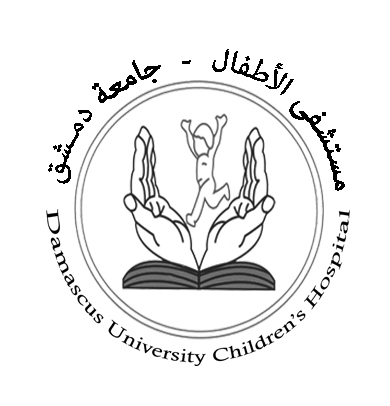 المتسلسلرقم القبولالاسم و الشهرةالعلامة النهائية139ياسمين علي عبدالله87216شفاء مصطفى خليل85312رشا عادل سماقيه84410ثراء آصف عباس83528مروه محمود حسين82641آلاء  محمد زاهد علي82المتسلسلرقم القبولالاسم و الشهرةالعلامة118زهور مصطفى العيق88المتسلسلرقم القبولالاسم و الشهرةالعلامة142سها أكرم سلمان8421رشا محمد عدنان المصري84324آلاء غسان علي82416محمد ماجد فؤاد شعبان82541بشرى محمد سليمان7962عبدالله جمال الدين العبد77المتسلسلرقم القبولالاسم و الشهرةالعلامة11رامة محمد حسين78المتسلسلرقم القبولالاسم و الشهرةالعلامة112آلاء بشير اسماعيل8424مروة أحمد الحموي الأشقر8237سلمى عيسى عطرة79413هبة نواف راجح7756محبة زهير الحافظ75المتسلسلرقم القبولالاسم و الشهرةالعلامة11عبيره هلال الحاج خضر70المتسلسلرقم القبولالاسم و الشهرةالعلامة11جوسلين بطرس سلوم 70المتسلسلرقم القبولالاسم و الشهرةالعلامة11قتيبة محمد الخلف7922نور محمد الهاشمي البغدادي77المتسلسلرقم القبولالاسم و الشهرةالعلامة11اسماء عبدالرحيم حجازي73المتسلسلرقم القبولالاسم و الشهرةالعلامة النهائية145ميسلون عيسى محمود 93246ندى محمود الجلاد82المتسلسلرقم القبولالاسم و الشهرةالعلامة النهائية221علي حسن عيد88